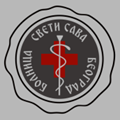 Школа ултразвучне дијагностике - доплер крвних судова главе - Болница "Свети Сава"/2023.Курс под називом Школа ултразвучне дијагностике - доплер крвних судова главе - Болница "Свети Сава"/2023. одржаће се од  13.11.2023. године у Специјалној болници за цереброваскуларне болести „Свети Сава“ у Београду, Немањина 2.Циљ Школе је да полазници стекну теоријско знање и да се оспособе за самостално извођење, читање, интерпретацију и писање ултразвучног налаза крвних судова главе.Курс је акредитован одлуком Здравственог савета Србије број: 153-02-347/2023-01, од 21.08.2023. као Национални курс I категорије А-1-1509/23 у јулском року 2023. године.Акредитован је за лекаре. Учесници остварују 6 бодова. Време трајања 158 сата:- теоријски део: 8 сати (5 радних дана од 14 сати поподне)- практични део:150 сати (25 радних дана од 08-14 сати).После предавања, по положеном тесту приступа се практичној настави у којој сваки полазник добија свог ментора. По завршеној обуци успешним полагањем испита пред Комисијом полазници добијају сертификат о завршеној едукацији који подразумева оспособљавање и могућност самосталног рада.Информације и регистрација до 16.10.2023. године на е-mail адресу:  svetisava.edukacija@gmail.com или особа за контакт Снежана Станковић, телефони: 060/80 18 462, 011/20 66 848 Цена котизације: 1200€ + ПДВ-омБрој полазника курса је ограничен.Потврда о извршеној уплати предаје се приликом регистрације на дан одржавања курса. Упутства за уплату доставиће вам се приликом пријаве.                                                                                                   Руководилац курса                                                                                      Прим. др Татјана Јарамаз Дучић                                                                                             специјалиста неурологије